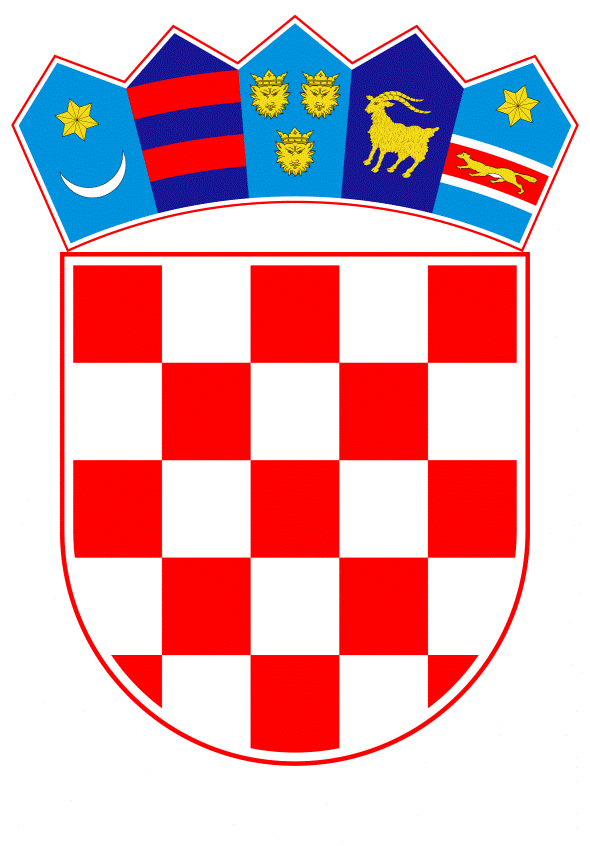 VLADA REPUBLIKE HRVATSKEZagreb, 26. kolovoza 2021. ______________________________________________________________________________________________________________________________________________________________________________________________________________________________R E P U B L I K A  H R V A T S K AMINISTARSTVO PRAVOSUĐA I UPRAVENACRTPRIJEDLOG ZAKONA O IZMJENAMA I DOPUNI ZAKONA O OPĆEM UPRAVNOM POSTUPKU, S NACRTOM KONAČNOG PRIJEDLOGA ZAKONAZagreb, kolovoz 2021.PRIJEDLOG ZAKONA O IZMJENAMA I DOPUNIZAKONA O OPĆEM UPRAVNOM POSTUPKUI.	USTAVNA OSNOVA ZA DONOŠENJE ZAKONAUstavna osnova za donošenje ovoga Zakona sadržana je u članku 2. stavku 4. podstavku 1. Ustava Republike Hrvatske („Narodne novine“, br. 85/10 – pročišćeni tekst i 5/14 – Odluka Ustavnog suda Republike Hrvatske).II.	OCJENA STANJA I OSNOVNA PITANJA KOJA SE TREBAJU UREDITI ZAKONOM TE POSLJEDICE KOJE ĆE DONOŠENJEM ZAKONA PROISTEĆIZakon o općem upravnom postupku („Narodne novine“, broj 47/09., u daljnjem tekstu: ZUP) kao opći postupovni zakon uređuje pravila na temelju kojih tijela državne uprave i druga državna tijela, tijela jedinica lokalne i područne (regionalne) samouprave, pravne osobe koje imaju javne ovlasti (u daljnjem tekstu: javnopravna tijela), u okviru djelokruga utvrđenog na temelju zakona, postupaju i rješavaju u upravnim stvarima.ZUP je stupio na snagu 1. siječnja 2010. i do danas nije mijenjan niti dopunjavan. Značajan napredak tada novoga ZUP-a bilo je stvaranje pravnih pretpostavki za korištenje suvremenih dostignuća informacijsko-komunikacijske tehnologije u upravnom postupanju. ZUP sadrži odredbe koje dopuštaju i potiču digitalizaciju i elektroničku komunikaciju u svim fazama upravnog postupka, ali je pojedine odredbe potrebno izmijeniti ili dopuniti kako bi se potaknula elektronička komunikacije stranaka i javnopravnih tijela u upravnim postupcima, omogućilo korištenje novih tehnologija u interesu stranaka i potaknulo javnopravna tijela na digitalizaciju upravnih postupaka i korištenje državne informacijske infrastrukture.Ovim izmjenama i dopuni cilj je upotrebom informacijsko-komunikacijske tehnologije, ubrzati i pojednostaviti upravne postupke. Korištenjem elektroničke komunikacije stranaka i javnopravnih tijela u svim fazama upravnog postupka smanjit će se troškovi stranaka i javnopravnih tijela te povećati učinkovitost. Odredbe ZUP-a kojima se propisuje obvezni sadržaj podneska stranke i odredbe o sadržaju akta javnopravnog tijela ne zahtijevaju podatak o osobnom identifikacijskom broju (u daljnjem tekstu: OIB). U skladu s člankom 6. Zakona o osobnom identifikacijskom broju („Narodne novine“, broj 60/08.), obveznici OIB-a (hrvatski državljani, pravne osobe sa sjedištem na području Republike Hrvatske i strane fizičke i pravne osobe kod kojih je nastao povod za praćenje na području Republike Hrvatske), obvezni su dodijeljeni im OIB koristiti i na svim prijavama i ostalim podnescima kojima komuniciraju s korisnicima broja kao i u elektroničkom poslovanju. Podatak o OIB-u je neophodan podatak pri elektroničkoj komunikaciji javnopravnih tijela i stranaka putem sustava povezanih na državnu informacijsku infrastrukturu kao i u procesima digitalizacije. Stoga je navedene odredbe potrebno dopuniti na način da se u sadržaj podneska odnosno akta doda i podatak o OIB-u stranke i osoba ovlaštenih za zastupanje. Odredbe koje propisuju upotrebu elektroničkog potpisa dopunjuju se na način da se traži kvalificirani elektronički potpis na podnescima koji se dostavljaju javnopravnom tijelu elektroničkim putem, a koje stranke u fizičkom obliku vlastoručno potpisuju, s obzirom da je kvalificirani elektronički potpis izjednačen s vlastoručnim potpisom (na papiru) odnosno ima jednak pravni učinak kao vlastoručni potpis te pruža najvišu razinu sigurnosti elektroničkog pismena i njegovu neporecivost.Preciziraju se odredbe o elektroničkoj komunikaciji. Propisuje se predaja podneska putem informacijskog sustava javnopravnog tijela povezanog na državnu informacijsku infrastrukturu i slanje potvrde o primitku tako dostavljenog podneska u korisnički pretinac informacijskog sustava javnopravnog tijela povezanog na državnu informacijsku infrastrukturu.	Također, u odredbe o oblicima obavješćivanja dodaje se odredba koja propisuje mogućnost obavješćivanja putem informacijskog sustava povezanog na državnu informacijsku infrastrukturu slanjem obavijesti u korisnički pretinac stranke ili drugog sudionika u postupku.Odredbe o dostavi elektroničkim putem se mijenjaju i dopunjuju na način da se uz odredbe o dostavi elektroničkim putem, pri čemu se prvenstveno misli na dostavu elektroničkom poštom, uređuje i dostava pismena u korisnički pretinac informacijskog sustava povezanog na državnu informacijsku infrastrukturu. Dostava pismena u korisnički pretinac smatra se obavljenom potvrdom primitka odnosno istekom propisanog odgodnog roka. S obzirom da se pismeno preuzima potvrdom identiteta putem nacionalnog identifikacijskog i autentifikacijskog sustava, dostava obavljena u korisnički pretinac smatra se osobnom dostavom. Pojedine odredbe ZUP-a, koje upućuju na prvostupanjska tijela državne uprave, odnosno središnja tijela državne uprave, potrebno je uskladiti s odredbama Zakona o sustavu državne uprave („Narodne novine“,  broj 66/19.).  Zakonom o sustavu državne uprave ukinuti su uredi državne uprave u županijama kao prvostupanjska tijela državne uprave. Također, Zakon o sustavu državne uprave više ne utvrđuje dosadašnju kategorizaciju tijela državne uprave na središnja i prvostupanjska tijela državne uprave. U tom smislu, iako se izmjenama odredbi koje propisuju nadležnost središnjih tijela državne uprave ne povjeravaju pojedini poslovi državne uprave nekom drugom javnopravnom tijelu niti ovim izmjenama dolazi do promjene nadležnosti javnopravnih tijela, riječ „središnje“, kad se govori o tijelu državne uprave, briše se radi usklađivanja sa Zakonom o sustavu državne uprave. Odredbe ZUP-a koje upućuju na nadležnost prvostupanjskog tijela državne uprave nadležnog za poslove opće uprave usklađuju se s promjenama u sustavu državne uprave na odgovarajući način kako bi se osiguralo učinkovito vođenje upravnog postupka u interesu stranaka. Tako se odredba koja propisuje da je kad se stvarna nadležnost ne može utvrditi na temelju zakona niti je to moguće utvrditi po naravi upravne stvari stvarno nadležno prvostupanjsko tijelo državne uprave u djelokrugu kojeg su poslovi opće uprave, mijenja na način da se propisuje da će se nadležnost utvrditi po naravni upravne stvari. Nadalje, odredba kojom je propisano da je za osiguranje dokaza prije pokretanja postupka nadležno tijelo državne uprave prvog stupnja nadležno za poslove opće uprave na području kojeg se nalazi stvar koju treba razgledati ili na kojem borave osobe koje treba saslušati, odnosno drugo javnopravno tijelo zamoljeno za pravnu pomoć ako nije drukčije propisano, mijenja se na način da se propisuje da je za osiguranje dokaza prije pokretanja postupka nadležno javnopravno tijelo prvog stupnja na području kojeg se nalazi stvar koju treba razgledati ili na kojem borave osobe koje treba saslušati, odnosno drugo javnopravno tijelo zamoljeno za pravnu pomoć, ako nije drukčije propisano. Odredba koja propisuje da ako je propisano da izvršenje ne može provoditi javnopravno tijelo koje je o stvari rješavalo u prvom stupnju, a nije propisano za to ovlašteno tijelo, izvršenje provodi prvostupanjsko tijelo državne uprave nadležno za poslove opće uprave prema mjestu prebivališta, odnosno boravišta izvršenika ili prema sjedištu pravne osobe ako je izvršenik pravna osoba, mijenja se na način da se propisuje da izvršenje nenovčanih obveza provodi javnopravno tijelo koje je o stvari riješilo u prvom stupnju ako zakonom nije propisano drugo ovlašteno tijelo.Ovim izmjenama i dopuni ZUP se usklađuje i sa Zakonom o životnom partnerstvu osoba istog spola („Narodne novine“, br. 92/14. i 98/19.) na način da su u odredbe o izuzeću službene osobe i odredbe o pravu na uskratu svjedočenja na odgovarajuća mjesta dodani i životni partneri. Također, ZUP se usklađuje sa Zakonom o izmjenama i dopunama Zakona o državnim službenicima („Narodne novine“, broj 70/19.), kojim je promijenjen naziv „državni stručni ispit“ u „državni ispit“.Zaključno, a s obzirom da je od 1. siječnja 2019. uspostavljen jedinstveni informacijski sustav za nadzor nad provedbom ZUP-a (ZUP IT sustav), potrebno je propisati da se podaci o upravnim postupcima te o provedenim postupcima zaštite od postupanja javnopravnih tijela i postupanja pružatelja javnih usluga dostavljaju putem ZUP IT sustava. ZUP IT sustav razvijen je kao horizontalni sustav sa svrhom da sva javnopravna tijela podatke o upravnim postupcima dostavljaju u taj Sustav i istim se koriste za svoje potrebe. Trenutno u ZUP IT sustav podatke unose ministarstva, županije i Grad Zagreb. Obvezu dostave podataka o rješavanju upravnih stvari te o provedenim postupcima zaštite od postupanja javnopravnih tijela i pružatelja javnih usluga putem ZUP IT sustava potrebno je propisati zakonom kako tijela državne upravne ovlaštena za provedbu nadzora u pojedinom upravnom području ne bi morala posredno pribavljati podatke o upravnim postupcima drugih javnopravnih tijela u okviru svog djelokruga. Uspostavom ZUP IT sustava olakšava se provedba nadzornih ovlasti tijela državne uprave jer se podaci o stanju rješavanja upravnih postupaka prvostupanjskih tijela prikupljaju na jednome mjestu što omogućava da se njihovom analizom pravovremeno poduzmu mjere s ciljem osiguravanja zakonitosti, djelotvornosti, svrhovitosti i učinkovitosti provedbe upravnih postupaka. S druge strane, službene osobe više ne moraju pripremati posebna izvješća jer se ona po unosu podataka u Sustav automatski iz njega generiraju. Osim toga, dovršetkom Projekta Daljnje unapređenje praćenja upravnog postupanja i odlučivanja (ZUP III), koji je započeo u siječnju 2021., ZUP IT sustav će imati razvijenu funkcionalnost koja će fizičkim i pravnim osobama, strankama u upravnim postupcima, omogućiti praćenje statusa njihovih upravnih predmeta i dostavu informacija o određenim stadijima upravnog postupka u korisničke pretince građana povezivanjem ZUP IT sustava s aplikacijama uredskih poslovanja javnopravnih tijela i sustava e-Građani.III.	OCJENA I IZVORI SREDSTAVA POTREBNIH ZA PROVOĐENJE ZAKONAZa provedbu ovoga Zakona nije potrebno osigurati financijska sredstva u državnom proračunu Republike Hrvatske. IV.	PRIJEDLOG ZA DONOŠENJE ZAKONA PO HITNOM POSTUPKUU skladu s člankom 204. Poslovnika Hrvatskoga sabora („Narodne novine“, br. 81/13., 113/16., 69/17., 29/18., 53/20., 119/20. - Odluka Ustavnog suda Republike Hrvatske i 123/20.) predlaže se donošenje ovoga Zakona po hitnom postupku. Procesi digitalizacije označeni su kao prioritet i cilj u programu Vlade Republike Hrvatske 2020. - 2024. i relevantnim strateškim dokumentima. Također, zbog okolnosti nastalih pojavom pandemije bolesti COVID-19 uzrokovane virusom SARS-CoV-2, ubrzavanje procesa digitalizacije s ciljem pojednostavljenja upravnih postupaka i smanjenja kontakta radi zaštite života i zdravlja ljudi predstavlja osobito opravdan razlog za donošenje ovoga Zakona po hitnom postupku.KONAČNI PRIJEDLOG ZAKONA O IZMJENAMA I DOPUNI ZAKONA O OPĆEM UPRAVNOM POSTUPKUČlanak 1.U Zakonu o općem upravnom postupku („Narodne novine“, broj 47/09.) u članku 15. stavak 2. mijenja se i glasi:„(2) Ako se stvarna nadležnost ne može utvrditi na temelju zakona, utvrdit će se po naravi upravne stvari.“.Članak 2.U članku 19. stavku 1. riječ: „središnje“ ispred riječi: „tijelo državne uprave“  briše se.Članak 3.U članku 23. stavku 2. riječ: „stručni“ ispred riječi: „ispit“ briše se.Članak 4. U članku 24. stavku 1. točka 2. mijenja se i glasi:„2. sa strankom ili osobom ovlaštenom za zastupanje srodnik po krvi u ravnoj liniji, a u pobočnoj liniji do četvrtog stupnja zaključno, bračni drug, životni partner ili srodnik po tazbini do drugog stupnja zaključno, i po prestanku braka ili životnog partnerstva,“.Članak 5.U članku 26. stavku 5. riječ: „središnje“ ispred riječi: „tijelo državne uprave“ briše se.Članak 6.U članku 59. stavak 3. mijenja se i glasi:„(3) Za osiguranje dokaza prije pokretanja postupka nadležno je javnopravno tijelo prvog stupnja na području kojeg se nalazi stvar koju treba razgledati ili na kojem borave osobe koje treba saslušati, odnosno drugo javnopravno tijelo zamoljeno za pravnu pomoć, ako nije drukčije propisano.“.Članak 7.U članku 63. stavak 2. mijenja se i glasi:„(2) Svjedoka će se poučiti da ima pravo uskratiti svjedočenje, odnosno odgovore na pojedina pitanja kojima bi sebe, svoje srodnike u ravnoj liniji, a u pobočnoj liniji do trećeg stupnja srodstva zaključno, bračnog druga, životnog partnera ili srodnike po tazbini do drugog stupnja srodstva zaključno, pa i onda kad su brak ili životno partnerstvo prestali, te skrbnika i štićenika, odnosno posvojitelja i posvojenika izložio kaznenom progonu, teškoj sramoti ili znatnoj materijalnoj šteti.“.Članak 8.U članku 71. stavci 2. i 3. mijenjaju se i glase: „(2) Podnesak mora biti razumljiv i sadržavati sve što je potrebno da bi se po njemu moglo postupiti, a osobito naziv javnopravnog tijela kojem se upućuje, naznaku upravne stvari na koju se odnosi, osobno ime odnosno naziv i adresu stranke te osoba ovlaštenih za zastupanje ako ih stranka ima. Podnesak mora sadržavati i osobni identifikacijski broj (OIB) stranke ako joj je dodijeljen i osobe ovlaštene za zastupanje.(3) Podnesci se javnopravnom tijelu mogu predati u pisanom obliku neposredno, poslati poštom, dostaviti elektroničkim putem ili usmeno izjaviti na zapisnik.“.Članak 9.Članak 75. mijenja se i glasi:„(1) Javnopravna tijela i stranke te druge osobe koje sudjeluju u postupku primarno komuniciraju elektroničkim putem i pomoću sustava državne informacijske infrastrukture.(2) Podnesci dostavljeni u elektroničkom obliku s kvalificiranim elektroničkim potpisom sukladno posebnim propisima smatrat će se vlastoručno potpisanim.(3) Podnesak dostavljen elektroničkim putem smatra se podnesenim javnopravnom tijelu u trenutku kad je zabilježen na poslužitelju za slanje poruka. (4) Javnopravno tijelo elektroničkim putem potvrđuje pošiljatelju primitak podneska. Ako je podnesak dostavljen putem informacijskog sustava javnopravnog tijela povezanog na državnu informacijsku infrastrukturu, potvrda o primitku dostavlja se u korisnički pretinac tog informacijskog sustava.(5) Ako se u javnopravnom tijelu iz tehničkih razloga ne može pročitati podnesak u elektroničkom obliku, o tome će se obavijestiti pošiljatelja. Pošiljatelj je tada dužan ponovo poslati podnesak u elektroničkom obliku prema uputi javnopravnog tijela ili ga dostaviti na drugi način u određenom roku. Ako to pošiljatelj ne učini u određenom roku, smatrat će se da podnesak nije podnesen.“.Članak 10.U članku 83. iza stavka 2. dodaje se novi stavak 3. koji glasi:„(3) Obavješćivanje putem informacijskog sustava povezanog na državnu informacijsku infrastrukturu obavlja se slanjem obavijesti u korisnički pretinac stranke ili drugog sudionika u postupku.“.Dosadašnji stavci 3. i 4. postaju stavci 4. i 5.Članak 11. U članku 89. stavku 2. riječ: „središnjeg“ ispred riječi: „tijela državne uprave“ briše se.Članak 12.Članak 94. mijenja se i glasi:„(1) Dostava se obavlja elektroničkim putem na zahtjev, uz izričit pristanak stranke ili kad je to propisano zakonom.(2) Ako je stranka zahtjev podnijela u elektroničkom obliku, smatra se da je pristala da joj se dostava obavlja elektroničkim putem, dok se ne izjasni drukčije.(3) Elektronička dostava može se obaviti u bilo koje vrijeme.(4) Kad osobna dostava nije obvezna, dostava elektroničkim putem može se obaviti na adresu elektroničke pošte naznačene u zahtjevu ili s koje je zahtjev poslan, a smatra se obavljenom u trenutku kad je pismeno zabilježeno na poslužitelju za primanje poruka. Stranka elektroničkim putem potvrđuje primitak pismena na zahtjev službene osobe. (5) Dostava elektroničkim putem u korisnički pretinac informacijskog sustava povezanog na državnu informacijsku infrastrukturu smatra se obavljenom potvrdom primitka pismena ili istekom osmog dana od dana kad je pismeno zabilježeno na poslužitelju za primanje poruka osim ako zakonom nije propisan kraći rok. (6) Dostava elektroničkim putem obavljena dostavom u korisnički pretinac informacijskog sustava povezanog na državnu informacijsku infrastrukturu smatra se osobnom dostavom.“.Članak 13.Članak 98. mijenja se i glasi: „(1) Rješenje se sastoji od zaglavlja, uvoda, izreke, obrazloženja, upute o pravnom lijeku te vlastoručnog potpisa ovlaštene službene osobe i otiska službenog pečata javnopravnog tijela ili kvalificiranog elektroničkog potpisa ovlaštene službene osobe ili kvalificiranog elektroničkog pečata javnopravnog tijela.(2) Uvod sadržava naziv i osobni identifikacijski broj (OIB) javnopravnog tijela koje je rješenje donijelo, propis o nadležnosti, osobno ime, odnosno naziv stranke i osoba ovlaštenih za zastupanje, osobni identifikacijski broj (OIB) stranke ako joj je dodijeljen i osobe ovlaštene za zastupanje, kratku oznaku predmeta postupka te naznaku je li postupak pokrenut po službenoj dužnosti ili na zahtjev stranke. Uvod sadržava i naznaku da su rješenje donijela dva javnopravna tijela ili više njih ili da je rješenje doneseno u ponovljenom postupku ili po presudi suda nadležnog za upravne sporove ili uz suglasnost, potvrdu ili po pribavljenom mišljenju drugog tijela. Kad je upravnu stvar riješilo kolegijalno tijelo, navodi se dan sjednice na kojoj je stvar riješena.(3) Izreka sadržava odluku o upravnoj stvari. Izreka mora biti kratka i određena. Kad odluka sadržava rok, uvjet, namet, pridržaj ukidanja ili obvezu sklapanja upravnog ugovora, to treba biti sadržano u izreci.(4) Izreka se može podijeliti u više točaka. Troškovi postupka utvrđuju se u posebnoj točki izreke, kao i to da žalba ne odgađa izvršenje rješenja.(5) Obrazloženje sadržava kratko izlaganje zahtjeva stranke, utvrđeno činjenično stanje, razloge koji su bili odlučujući pri ocjeni pojedinih dokaza, razloge zbog kojih nije usvojen koji od zahtjeva stranaka, razloge donošenja zaključaka u tijeku postupka te propise na temelju kojih je riješena upravna stvar. Kad žalba ne odgađa izvršenje rješenja, obrazloženje sadržava i pozivanje na zakon koji to propisuje.(6) Uputom o pravnom lijeku stranka se obavješćuje može li protiv rješenja izjaviti žalbu ili pokrenuti upravni spor, kojem tijelu, u kojem roku i na koji način. Uputa o pravnom lijeku sadrži i napomenu da se stranke imaju pravo odreći prava na žalbu od dana primitka prvostupanjskog rješenja do dana isteka roka za izjavljivanje žalbe.(7) Rješenje potpisuje ovlaštena službena osoba vlastoručno ili kvalificiranim elektroničkim potpisom.(8) Rješenje izdano iz informacijskog sustava javnopravnog tijela može se ovjeriti samo kvalificiranim elektroničkim pečatom.“.Članak 14.Članak 138. mijenja se i glasi:„(1) Izvršenje nenovčanih obveza provodi javnopravno tijelo koje je o stvari riješilo u prvom stupnju ako zakonom nije propisano drugo ovlašteno tijelo.(2) Tijelo čije se rješenje izvršava dužno je za rješenje koje se izvršava izdati potvrdu izvršnosti i dostaviti ga javnopravnom tijelu nadležnom za izvršenje.“.Članak 15.U članku 165. stavku 1. riječ: „središnje“ ispred riječi: „tijelo državne uprave“ briše se.Članak 16.Članak 166. mijenja se i glasi:„Tijela državne uprave nadziru rješavanje upravnih stvari te osiguravaju zakonitost, djelotvornost, svrhovitost i učinkovitost provedbe upravnih postupaka iz svog djelokruga.“.Članak 17.Članak 167. mijenja se i glasi:„(1) Javnopravna tijela podatke o rješavanju upravnih stvari te o provedenim postupcima zaštite od postupanja javnopravnih tijela i postupanja pružatelja javnih usluga dostavljaju putem jedinstvenog informacijskog sustava za nadzor nad provedbom ovoga Zakona.(2) Tijelo državne uprave nadležno za poslove opće uprave izvješćuje Vladu Republike Hrvatske o rješavanju upravnih stvari te o provedenim postupcima zaštite od postupanja javnopravnih tijela i postupanja pružatelja javnih usluga.“.ZAVRŠNA ODREDBAČlanak 18.Ovaj Zakon objavit će se u Narodnim novinama, a stupa na snagu 1. siječnja 2022.OBJAŠNJENJE ODREDABA ZAKONAUz članak 1.Ovim člankom mijenja se odredba članka 15. stavka 2. ZUP-a. Zakonom o sustavu državne uprave ukinuti su uredi državne uprave u županijama kao prvostupanjska tijela državne uprave. Stvarna nadležnost za obavljanje poslova državne uprave utvrđuje se zakonom kojim se uređuje pojedino upravno područje ili određuje nadležnost javnopravnih tijela. Ako se stvarna nadležnost ne može utvrditi na temelju zakona nadležnost će se utvrditi po naravni upravne stvari. Odredba je izmijenjena obzirom da su ukinuta prvostupanjska tijela državne uprave nadležna za poslove opće uprave čija je stvarna nadležnost ovom odredbom bila propisana. S obzirom da su ukinuti uredi državne uprave koji su kao prvostupanjska tijela državne uprave bili nadležni za obavljanje poslova državne uprave iz djelokruga svih središnjih tijela državne uprave i da se radi o unaprijed neodređenim upravnim stvarima, ne može se propisati nadležnost određenog javnopravnog tijela. Uz članak 2. Radi usklađivanja s odredbama Zakona o sustavu državne uprave, u članku 19. stavku 1. riječ: „središnje“ ispred riječi: „tijelo državne uprave“ briše se. Ovom izmjenom ne mijenja se nadležnost javnopravnih tijela.Uz članak 3.U članku 23. stavak 2. usklađuje se sa Zakonom o izmjenama i dopunama Zakona o državnim službenicima („Narodne novine“, broj 70/19.) kojim je promijenjen naziv “državnog stručnog ispita“ u „državni ispit“.Uz članak 4.U članku 24. stavku 1. točka 2. usklađuje se sa Zakonom o životnom partnerstvu osoba istog spola na način da su na odgovarajuća mjesta u odredbi dodani i životni partneri.Uz članak 5. Radi usklađivanja s odredbama Zakona o sustavu državne uprave u članku 26. stavku 5. riječ: „središnje“ ispred riječi: „tijelo državne uprave“ briše se. Ovom izmjenom ne mijenja se nadležnost javnopravnih tijela.Uz članak 6.Za osiguranje dokaza prije pokretanja postupka odredbom članka 59. stavak 3. ZUP-a bila je propisana nadležnost tijela državne uprave prvog stupnja nadležnog za poslove opće uprave na području kojeg se nalazi stvar koju treba razgledati ili na kojem borave osobe koje treba saslušati, odnosno drugo javnopravno tijelo zamoljeno za pravnu pomoć, ako nije drukčije propisano. S obzirom da su uredi državne uprave u županijama, na koje je važeća odredba upućivala, stupanjem na snagu posebnih zakona kojima se pojedini poslovi državne uprave iz nadležnosti ureda državne uprave povjeravaju županijama prestali s radom, izmjenom ove odredbe propisuje se da je za osiguranje dokaza prije pokretanja postupka nadležno javnopravno tijelo prvog stupnja na području kojeg se nalazi stvar koju treba razgledati ili na kojem borave osobe koje treba saslušati, odnosno drugo javnopravno tijelo zamoljeno za pravnu pomoć, ako nije drukčije propisano.Uz članak 7.U članku 63. stavak 2. usklađuje se sa Zakonom o životnom partnerstvu osoba istog spola na način da su na odgovarajuća mjesta u odredbi dodani i životni partneri.Uz članak 8.Članak 71. stavak 2. koji propisuje obvezni sadržaj podneska, potrebno je izmijeniti te dopuniti s obzirom da je za elektroničku komunikaciju javnopravnih tijela i stranaka kao i za digitalizaciju upravnih postupaka nužan podatak o OIB-u stranke odnosno osoba ovlaštenih za zastupanje ako ih stranka ima. Ovu odredbu je potrebno dopuniti na način da se kao obvezni sadržaj uz ime odnosno naziv stranke te osobe ovlaštene za zastupanje i njihove adrese, u podnesak unosi i OIB tih osoba. Podnesak mora sadržavati OIB stranke ako joj je dodijeljen sukladno zakonu kojim se uređuje dodjela OIB-a. Podnesak mora sadržavati OIB osoba ovlaštenih za zastupanje. Stavak 3. mijenja se na način da se propisuju načini predaje podneska u pisanom obliku neposredno u javnopravnom tijelu, poštom ili elektroničkim putem, a u usmenom izjavljivanjem na zapisnik kod javnopravnog tijela. Uz članak 9.Članak 75. mijenja se na način da se u stavku 1. propisuje da javnopravna tijela i stranke te druge osobe koje sudjeluju u postupku primarno komuniciraju elektroničkim putem i pomoću sustava državne informacijske infrastrukture. U stavku 2. propisuje da podnesak predan u elektroničkom obliku mora biti potpisan kvalificiranim elektroničkim potpisom koji, u skladu s Uredbom (EU) br. 910/2014 Europskog parlamenta i Vijeća od 23. srpnja 2014. o elektroničkoj identifikaciji i uslugama povjerenja za elektroničke transakcije na unutarnjem tržištu i stavljanju izvan snage Direktive 1999/93/EZ (u daljnjem tekstu: eIDAS Uredba), ima jednak pravni učinak kao vlastoručni potpis. Odredba o potpisivanju elektroničkim putem je samo dorađena na način da u skladu s eIDAS Uredbom propisuje da se podnesci potpisani kvalificiranim elektroničkim potpisom smatraju vlastoručno potpisanim za razliku od odredbe važećeg Zakona koja propisuje da će se podnesci dostavljeni u elektroničkom obliku s elektroničkim potpisom sukladno zakonu smatrat vlastoručno potpisanim. U vrijeme donošenja ZUP-a 2009. godine na snazi je bio Zakon o elektroničkom potpisu („Narodne novine“, br. 10/02., 80/08. i 30/14.) koji je prestao važiti danom stupanja na snagu Zakona o provedbi uredbe (EU) br. 910/2014 Europskog parlamenta i Vijeća od 23. srpnja 2014. o elektroničkoj identifikaciji i uslugama povjerenja za elektroničke transakcije na unutarnjem tržištu i stavljanju izvan snage Direktive 1999/93/EZ („Narodne novine“, broj 62/17.). Odredbom stavka 3. uređuje se trenutak primitka podneska dostavljenog javnopravnom tijelu elektroničkim putem. Podnesak dostavljen elektroničkim putem smatra se, u interesu stranke, podnesenim javnopravnom tijelu u trenutku kad je zabilježen na poslužitelju za slanje poruka.  Na taj način, u slučaju nemogućnosti primitka podneska od strane javnopravnog tijela, stranka može dokazivati da je isti uputila. Odredbe stavaka 4. i 5. ovoga članka preciznije propisuju postupanje pri slanju potvrde primitka podneska te postupanje u slučaju kad se iz tehničkih razloga ne može pročitati dostavljeni podnesak.Uz članak 10.U članku 83. iza stavka 2. dodaje se novi stavak 3. koji propisuje da se obavješćivanje putem informacijskog sustava povezanog na državnu informacijsku infrastrukturu obavlja slanjem obavijesti u korisnički pretinac stranke ili drugog sudionika u postupku. Dosadašnji stavci 3. i 4. postaju stavci 4. i 5.Uz članak 11.Radi usklađivanja s odredbama Zakona o sustavu državne uprave, u članku 89. stavku 2.  riječ: „središnje“ ispred riječi: „tijelo državne uprave“  briše se. Ovom izmjenom ne mijenja se nadležnost javnopravnih tijela.Uz članak 12.Ovim člankom detaljnije se uređuju odredbe članka 94. kojima je propisana dostava elektroničkim putem. Dostava elektroničkim putem obavit će se na zahtjev, uz izričit pristanak stranke ili kad je to propisano zakonom. Ako je stranka podnijela zahtjev u elektroničkom obliku smatra se da pristaje i da joj se dostava obavlja na taj način, dok se ne izjasni drukčije. Elektronička dostava može se obaviti u bilo koje vrijeme. Dostava elektroničkim putem smatra se obavljenom u trenutku kad je pismeno zabilježeno na poslužitelju za primanje poruka, a što je u interesu stranke. Ova odredba podrazumijeva dostavu ponajprije elektroničkom poštom. Dostava elektroničkim putem može se obaviti na adresu elektroničke pošte naznačene u zahtjevu ili s koje je zahtjev poslan. S obzirom da javnopravno tijelo nema uvijek mogućnost provjere je li takva dostava stvarno izvršena, propisuje se da se smatra da je dostava obavljena u trenutku kad je pismeno zabilježeno na poslužitelju za primanje poruka, a stranka potvrđuje primitak pismena dostavljenog elektroničkim putem na zahtjev službene osobe. Mogućnost dostave elektroničkim putem na adresu elektroničke pošte propisana je za one slučajeve kad osobna dostava nije obavezna. U ovom članku dodaju se i odredbe koje uređuju dostavu i preuzimanje pismena elektroničkim putem u korisnički pretinac informacijskih sustava koji su povezani na državnu informacijsku infrastrukturu. Dostava elektroničkim putem u korisnički pretinac informacijskog sustava javnopravnog tijela povezanog na državnu informacijsku infrastrukturu smatra se obavljenom potvrdom primitka pismena ili istekom osmog dana od dana kad je pismeno zabilježeno na poslužitelju za primanje poruka osim ako zakonom nije propisan kraći rok. Pismeno iz korisničkog pretinca stranka preuzima potvrdom identiteta putem nacionalnog identifikacijskog i autentifikacijskog sustava, a informacijski sustav elektroničku potvrdu primitka vraća javnopravnom tijelu. Stoga se propisuje da se dostava obavljena elektroničkim putem u korisnički pretinac informacijskog sustava povezanog na državnu informacijsku infrastrukturu smatra osobnom dostavom.Uz članak 13.Ovim člankom mijenja se članak 98. na način da se u sadržaj uvoda rješenja dodaje i podatak o OIB-u javnopravnog tijela, stranaka ako im je dodijeljen i osobe ovlaštene za zastupanje. Ovaj podatak potreban je za daljnju digitalizaciju i primjenu informacijsko-komunikacijske tehnologije u upravnim postupcima. Odredbe o potpisu rješenja izdvojene su te je propisano da rješenje u elektroničkom obliku službena osoba potpisuje kvalificiranim elektroničkim potpisom koji u skladu s eIDAS Uredbom ima jednak pravni učinak kao vlastoručni potpis. Obveza otiskivanja službenog pečata javnopravnog tijela na rješenja koja se ispisuju proizlazi iz Zakona o pečatima i žigovima s grbom Republike Hrvatske („Narodne novine“, broj 33/95.). Navedenim Zakonom propisana je obveza potvrđivanja vjerodostojnosti akata javnopravnih tijela u fizičkom obliku službenim pečatom. Međutim, kako bi se izbjegle dvojbe u praksi, propisano je da se na rješenja koja se vlastoručno potpisuju otiskuje i službeni pečat. Odredbe ovoga članka dopunjene su i na način da je propisano da uputa o pravnom lijeku obavezno mora sadržavati i napomenu da se stranke imaju pravo odreći prava na žalbu od dana primitka prvostupanjskog rješenja do dana isteka roka za izjavljivanje žalbe. Ovo pravo propisano je odredbama članka 106. ZUP-a. Stranke s istim treba upoznati u skladu s načelom pomoći stranci. Stranke danas, u pravilu, ne podnose zahtjeve osobno pa slijedom toga službene osobe koje vode postupke nisu ni u prilici stranke uputiti o navedenom pravu, ali bi ih na predloženi način o tome mogle obavijestiti. Odricanje od prava na žalbu ubrzava nastupanje izvršnosti i pravomoćnosti rješenja, a što može biti stranci od interesa. Stavkom 8. propisano je da se rješenje koje je izdano iz informacijskog sustava javnopravnog tijela može ovjeriti i samo kvalificiranim elektroničkim pečatom. Ova odredba odnosi se na rješenja koja se izdaju temeljem automatske obrade podataka ili poluautomatske obrade podataka uz određenu razinu intervencije službene osobe.Uz članak 14.Ovim člankom mijenjaju se odredbe članka 138. na način da se propisuje nadležnost za izvršenje nenovčanih obveza. Osnovno pravilo je da izvršenje nenovčanih obveza provodi javnopravno tijelo koje je o stvari riješilo u prvom stupnju. S obzirom da više nema prvostupanjskih tijela državne uprave čija je nadležnost za izvršenje bila propisana u slučaju kad javnopravno tijelo koje je o stvari rješavalo u prvom stupnju nije moglo provoditi izvršenje, a nije bilo propisano za to ovlašteno tijelo, potrebno je odredbe ovoga članka izmijeniti na način da se propiše da izvršenje nenovčanih obveza provodi javnopravno tijelo koje je o stvari riješilo u prvom stupnju ako zakonom nije propisano drugo ovlašteno tijelo. Tijelo čije se rješenje izvršava dužno je za rješenje koje se izvršava izdati potvrdu izvršnosti i dostaviti ga javnopravnom tijelu nadležnom za izvršenje.Uz članak 15. Radi usklađivanja s odredbama Zakona o sustavu državne uprave u članku 165. stavku 1. riječ: „središnje“ ispred riječi: „tijelo državne uprave“ briše se. Ovim izmjenama ne mijenja se nadležnost javnopravnih tijela.Uz članak 16.Odredba članka 166. je izmijenjena radi usklađivanja s ovlastima tijela državne uprave u provedbi upravnog nadzora propisanim odredbama Zakona o sustavu državne uprave. Uz članak 17. S obzirom da je od 1. siječnja 2019. godine uspostavljen jedinstveni informacijski sustav za nadzor nad provedbom ZUP-a putem kojeg javnopravna tijela dostavljaju podatke o upravnim postupcima, člankom 167. stavkom 1. propisana je obveza javnopravnih tijela da podatke o upravnim postupcima dostavljaju putem tog informacijskog sustava. Sustav ima razvijeno sučelje putem kojeg se podaci mogu unositi kao i mogućnost povezivanja sa sustavima uredskih poslovanja javnopravnih tijela radi automatskog prijenosa podataka o upravnim postupcima. Uz članak 18. Ovom odredbom propisuje se stupanje na snagu Zakona. Zakon stupa na snagu 1. siječnja 2022. godine. Predviđeno je dulje vakacijsko razdoblje od uobičajenog sedmodnevnog kako bi se javnopravna tijela mogla upoznati s novinama propisanim ovim Zakonom. Dulje vakacijsko razdoblje je nužno s obzirom na značaj pravne materije koja se uređuje ovim Zakonom te krug adresata na koje se odnosi.TEKST ODREDBI VAŽEĆEG ZAKONA KOJE SE MIJENJAJU, ODNOSNO DOPUNJUJU Stvarna nadležnostČlanak 15.(1) Stvarna nadležnost javnopravnih tijela određuje se zakonom kojim se uređuje pojedino upravno područje, ili određuje nadležnost javnopravnih tijela.(2) Ako se stvarna nadležnost ne može utvrditi na temelju zakona, niti je to moguće utvrditi po naravi upravne stvari, stvarno je nadležno prvostupanjsko tijelo državne uprave u djelokrugu kojeg su poslovi opće uprave.Sukob nadležnostiČlanak 19.(1) Kad se dva javnopravna tijela ili više njih izjasne kao stvarno ili mjesno nadležna ili nenadležna u istoj upravnoj stvari, o tijelu nadležnom za rješavanje u toj upravnoj stvari odlučit će rješenjem nadležno javnopravno tijelo drugog stupnja u djelokrugu kojeg se nalazi ta upravna stvar, a ako takvog tijela nema, o sukobu nadležnosti odlučit će središnje tijelo državne uprave nadležno za poslove opće uprave, po službenoj dužnosti ili na zahtjev stranke.(2) Ako su u sukobu nadležnosti tijela državne uprave i druga državna tijela, odnosno tijela državne uprave i tijela jedinica lokalne i područne (regionalne) samouprave ili druga državna tijela i tijela jedinica lokalne i područne (regionalne) samouprave, o sukobu nadležnosti odlučit će bez odgode sud nadležan za upravne sporove. Službena osobaČlanak 23.(1) U upravnom postupku postupa službena osoba u opisu poslova koje je vođenje tog postupka ili rješavanje o upravnim stvarima, sukladno propisima o ustrojstvu javnopravnih tijela.(2) U javnopravnim tijelima službena osoba koja vodi postupak ili rješava o upravnim stvarima mora imati odgovarajuću stručnu spremu, potrebno radno iskustvo i položen državni stručni ispit.(3) Ako u javnopravnom tijelu nema osobe ovlaštene za rješavanje o upravnoj stvari, rješenje donosi čelnik tijela.Izuzeće službene osobeČlanak 24.(1) Čelnik tijela zaključkom će izuzeti službenu osobu od vođenja postupka, odnosno rješavanja o upravnoj stvari ako je službena osoba u toj upravnoj stvari:1. stranka, suovlaštenik, odnosno suobveznik, svjedok, vještak ili osoba ovlaštena za zastupanje,2. sa strankom ili osobom ovlaštenom za zastupanje srodnik po krvi u ravnoj liniji, a u pobočnoj liniji do četvrtog stupnja zaključno, bračni drug ili srodnik po tazbini do drugog stupnja zaključno, i po prestanku braka,3. sa strankom ili osobom ovlaštenom za zastupanje u odnosu skrbnika, posvojitelja ili posvojenika.(2) Čelnik tijela zaključkom će izuzeti službenu osobu od vođenja drugostupanjskog postupka ako je ta osoba sudjelovala u prvostupanjskom postupku.(3) Čelnik tijela zaključkom može izuzeti službenu osobu od vođenja postupka, odnosno rješavanja:1. ako je službena osoba sa strankom ili osobom ovlaštenom za zastupanje stranke u bliskom osobnom odnosu,2. ako je službena osoba sa strankom u gospodarskom ili drugom poslovnom odnosu,3. ako službena osoba prema stranci postupa diskriminirajuće,4. ako se utvrde drugi razlozi koji dovode u sumnju nepristranost službene osobe.(4) Svaka osoba koja sudjeluje u postupku dužna je bez odgode izvijestiti čelnika javnopravnog tijela o razlozima izuzeća službene osobe.(5) O izuzeću čelnika prvostupanjskog tijela, po službenoj dužnosti ili na zahtjev stranke, odlučuje zaključkom čelnik drugostupanjskog tijela, a ako takvog tijela nema, o izuzeću će odlučiti tijelo koje obavlja nadzor nad tim javnopravnim tijelom.(6) Zaključkom o izuzeću odredit će se službena osoba koja će rješavati o upravnoj stvari odnosno obavljati pojedine radnje u postupku u vezi s predmetom u kojem je izuzeće određeno.Pravna pomoćČlanak 26.(1) Javnopravna tijela dužna su pružati pravnu pomoć drugim javnopravnim tijelima, u granicama svojeg djelokruga i nadležnosti.(2) Javnopravno tijelo zatražit će pravnu pomoć kad su mu potrebna saznanja o činjenicama, ispravama, podacima ili drugim dokazima kojima raspolaže drugo javnopravno tijelo ili kad zbog drugih opravdanih razloga ne može samo ili ne može pravodobno provesti potrebne radnje u postupku.(3) Pravna pomoć zatražit će se i kad bi određene radnje u postupku javnopravno tijelo moglo obaviti samo, ali manje učinkovito ili uz znatno veće troškove.(4) Javnopravno tijelo može tražiti od sudova dostavu spisa, isprava ili podataka koji su potrebni za vođenje postupka.(5) Pravna pomoć može se zatražiti i od tijela druge države sukladno odredbama međunarodnih ugovora, a ako ugovori nisu sklopljeni, primjenjuje se načelo uzajamnosti. Postojanje uzajamnosti utvrđuje središnje tijelo državne uprave nadležno za vanjske poslove.Osiguranje dokazaČlanak 59.(1) Osiguranje dokaza provodi službena osoba po službenoj dužnosti ili na prijedlog stranke.(2) Kad se postupak pokreće po službenoj dužnosti, a postoji opravdana sumnja da se pojedini dokaz neće moći izvesti kasnije u tijeku postupka ili da će njegovo izvođenje biti otežano, radi osiguranja dokaza taj se dokaz može izvesti u tijeku cijelog postupka i prije nego što je postupak pokrenut.(3) Za osiguranje dokaza prije pokretanja postupka nadležno je tijelo državne uprave prvog stupnja nadležno za poslove opće uprave na području kojeg se nalazi stvar koju treba razgledati ili na kojem borave osobe koje treba saslušati, odnosno drugo javnopravno tijelo zamoljeno za pravnu pomoć, ako nije drukčije propisano.(4) O osiguranju dokaza donosi se rješenje koje ne prekida tijek postupka.Obveza svjedočenjaČlanak 63.(1) Svaka osoba pozvana kao svjedok dužna je svjedočiti.(2) Svjedoka će se poučiti da ima pravo uskratiti svjedočenje, odnosno odgovore na pojedina pitanja kojima bi sebe, svoje srodnike u ravnoj liniji, a u pobočnoj liniji do trećeg stupnja srodstva zaključno, bračnog druga ili srodnike po tazbini do drugog stupnja srodstva zaključno, pa i onda kad je brak prestao, te skrbnika i štićenika, odnosno posvojitelja i posvojenika izložio kaznenom progonu, teškoj sramoti ili znatnoj materijalnoj šteti.(3) Svjedoka će se poučiti da ima pravo uskratiti odgovore i na pojedina pitanja na koja ne bi mogao odgovoriti, a da ne povrijedi propisima utvrđenu tajnu, a posebice na pitanja o onome što mu je stranka povjerila kao svojem opunomoćeniku ili ispovjedila kao vjerskom ispovjedniku.(4) Svjedok ne može, zbog opasnosti od imovinske štete, uskratiti svjedočenje o pravnim poslovima kojima je bio nazočan kao svjedok, zapisničar ili posrednik odnosno o radnjama koje je poduzeo u vezi sa spornim odnosom kao pravni prednik ili zastupnik jedne od stranaka te o drugim radnjama o kojima je na temelju propisa dužan podnijeti prijavu ili dati izjavu.(5) Kad to službena osoba ocijeni potrebnim, svjedok mora učiniti vjerojatnima razloge uskrate svjedočenja, odnosno odgovora na pojedina pitanja.PodnesciČlanak 71.(1) Podnescima u postupku smatraju se zahtjevi, prijedlozi, ispunjeni obrasci, prijave, molbe, žalbe, predstavke, prigovori, obavijesti, priopćenja te drugi podnesci kojima se stranke obraćaju javnopravnim tijelima u vezi s određenom upravnom stvari.(2) Podnesak mora biti razumljiv i sadržavati sve što je potrebno da bi se po njemu moglo postupiti, a osobito naziv javnopravnog tijela kojem se upućuje, naznaku upravne stvari na koju se odnosi, osobno ime (ime i prezime) stranke, odnosno osobe ovlaštene za zastupanje ako je stranka ima i adresu te osobe.(3) Podnesci se javnopravnom tijelu mogu predati neposredno u pisanom obliku, poslati poštom, dostaviti u obliku elektroničke isprave izrađene sukladno zakonu ili usmeno izjaviti na zapisnik.(4) Službena osoba koja primi podnesak dužna je na traženje podnositelja potvrditi primitak podneska.(5) Podnesak potpisuje stranka, odnosno osoba ovlaštena za zastupanje stranke. Stranku koja ne zna ili ne može pisati, potpisat će druga pismena osoba uz naznaku svoga osobnog imena i adrese.Elektronička komunikacijaČlanak 75.(1) Javnopravna tijela i stranke te druge osobe koje sudjeluju u postupku mogu komunicirati i u elektroničkom obliku.(2) Podnesci dostavljeni u elektroničkom obliku s elektroničkim potpisom sukladno zakonu smatrat će se vlastoručno potpisanim.(3) Elektroničkim putem dostavljeni podnesak smatra se podnesenim javnopravnom tijelu u trenutku kad je zabilježen na poslužitelju za slanje takvih poruka. Javnopravno tijelo bez odgode elektroničkim će putem pošiljatelju potvrditi primitak podneska.(4) Ako se u javnopravnom tijelu iz tehničkih razloga ne može pročitati podnesak u elektroničkom obliku, o tome će se obavijestiti pošiljatelja. Pošiljatelj je tada dužan ponovo poslati podnesak u ispravnom elektroničkom obliku ili ga dostaviti na drugi način u određenom roku. Ako to pošiljatelj ne učini u određenom roku, smatrat će se da podnesak nije podnesen.Oblici obavješćivanjaČlanak 83.(1) Službena osoba može stranku i druge sudionike u postupku obavijestiti o tijeku i radnjama u postupanju usmeno, elektroničkim putem, neposrednim uručenjem pismena ili slanjem pismena poštom ili na drugi prikladan način.(2) Obavješćivanje elektroničkim putem smatra se obavljenim u trenutku kad je zabilježeno na poslužitelju za primanje takvih poruka.(3) Obavješćivanje poštom obavlja se prema odredbama ovoga Zakona koje se odnose na posrednu dostavu.(4) Stranka i drugi sudionici u postupku obavješćuju se osobno, osim kad stranka ima osobu ovlaštenu za zastupanje ili opunomoćenika za primanje obavijesti.Dostava u posebnim slučajevimaČlanak 89.(1) Osobi na službi u oružanim snagama ili policiji, osobi u kopnenom, riječnom, pomorskom i zračnom prometu, osobi koja je lišena slobode ili joj je na drugi način ograničeno kretanje, dostava se može obaviti preko zapovjedništva, uprave, drugih službenih tijela, odnosno pravne osobe u kojima je zaposlena ili u kojima se nalazi.(2) Osobama koje se nalaze u inozemstvu, kao i stranim državama, međunarodnim organizacijama i osobama s diplomatskim imunitetom dostava se obavlja preko središnjeg tijela državne uprave nadležnog za vanjske poslove ako međunarodnim ugovorima nije drukčije određeno.(3) Dostava potvrda izdanih na zahtjev stranke koja se nalazi u inozemstvu dostavlja se neposredno stranci.Dostava elektroničkim putemČlanak 94.(1) Dostava elektroničkim putem obavit će se na zahtjev ili uz izričit pristanak stranke, odnosno kad je to propisano zakonom.(2) Elektronička dostava može se obaviti u bilo koje vrijeme.(3) Dostava elektroničkim putem smatra se obavljenom u trenutku kad je pismeno zabilježeno na poslužitelju za primanje takvih poruka.Sadržaj rješenjaČlanak 98.(1) Rješenje se sastoji od zaglavlja, uvoda, izreke, obrazloženja, upute o pravnom lijeku, potpisa službene osobe i otiska službenog pečata javnopravnog tijela.(2) Uvod sadržava naziv javnopravnog tijela koje je rješenje donijelo, propis o nadležnosti, osobno ime, odnosno naziv stranke i osoba ovlaštenih za zastupanje, kratku oznaku predmeta postupka te naznaku je li postupak pokrenut po službenoj dužnosti ili na zahtjev stranke. Uvod sadržava i naznaku da su rješenje donijela dva javnopravna tijela ili više njih ili da je rješenje doneseno u ponovljenom postupku ili po presudi suda nadležnog za upravne sporove ili uz suglasnost, potvrdu ili po pribavljenom mišljenju drugog tijela. Kad je upravnu stvar riješilo kolegijalno tijelo, navodi se dan sjednice na kojoj je stvar riješena.(3) Izreka sadržava odluku o upravnoj stvari. Izreka mora biti kratka i određena. Kad odluka sadržava rok, uvjet, namet, pridržaj opoziva ili obvezu sklapanja upravnog ugovora, to treba biti sadržano u izreci.(4) Izreka se može podijeliti u više točaka. Troškovi postupka utvrđuju se u posebnoj točki izreke, kao i to da žalba ne odgađa izvršenje rješenja.(5) Obrazloženje sadržava kratko izlaganje zahtjeva stranke, utvrđeno činjenično stanje, razloge koji su bili odlučujući pri ocjeni pojedinih dokaza, razloge zbog kojih nije usvojen koji od zahtjeva stranaka, razloge donošenja zaključaka u tijeku postupka te propisi na temelju kojih je riješena upravna stvar. Kad žalba ne odgađa izvršenje rješenja, obrazloženje sadržava i pozivanje na zakon koji to propisuje.(6) Uputom o pravnom lijeku stranka se obavješćuje može li protiv rješenja izjaviti žalbu ili pokrenuti upravni spor, kojem tijelu, u kojem roku i na koji način.Izvršenje nenovčanih obvezaČlanak 138.(1) Izvršenje nenovčanih obveza provodi javnopravno tijelo koje je o stvari riješilo u prvom stupnju.(2) Ako je propisano da izvršenje ne može provoditi javnopravno tijelo koje je o stvari rješavalo u prvom stupnju, a nije propisano za to ovlašteno tijelo, izvršenje provodi prvostupanjsko tijelo državne uprave nadležno za poslove opće uprave prema mjestu prebivališta, odnosno boravišta izvršenika ili prema sjedištu pravne osobe ako je izvršenik pravna osoba. Tijelo kojeg se rješenje izvršava dužno je na rješenje koje se izvršava staviti potvrdu izvršnosti i dostaviti ga javnopravnom tijelu nadležnom za izvršenje.Članak 165.(1) Nadzor nad provedbom ovoga Zakona obavlja središnje tijelo državne uprave nadležno za poslove opće uprave.(2) Inspekcijski nadzor nad provedbom ovoga Zakona provodi upravna inspekcija.Članak 166.Ministarstva u svom djelokrugu nadziru rješavanje upravnih stvari te osiguravaju zakonitost, djelotvornost i svrhovitost provedbe upravnog postupka tijela državne uprave i jedinica lokalne i područne (regionalne) samouprave te pravnih osoba s javnim ovlastima.Članak 167.Središnje tijelo državne uprave nadležno za poslove opće uprave izvješćuje Vladu Republike Hrvatske o rješavanju upravnih stvari te o provedenim postupcima zaštite od postupanja javnopravnih tijela i postupanja pružatelja javnih usluga.Predlagatelj:Ministarstvo pravosuđa i upravePredmet:Nacrt prijedloga zakona o izmjenama i dopuni Zakona o općem upravnom postupku, s Nacrtom konačnog prijedloga zakona